ЗАХТЈЕВфизичког лицаПодаци о подносиоцу захтјева:Прилози: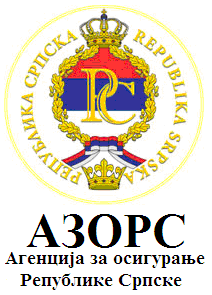 Република СрпскаАгенција за осигурање Републике СрпскеОбразац ЗП-2за издавање овлашћења за посредовање у осигурању и упис у Регистaр брокера у осигурању - физичка лицаИме (име оца) и презиме:      Име (име оца) и презиме:      Адреса (улица, број и мјесто):           Адреса (улица, број и мјесто):           Стручна спрема:      Стручна спрема:      Контакт телефон:      E-mail:      1.овјерена копија идентификационог документа (лична карта или пасош)(не старија од 6 мјесеци)2.овјерена копија дипломе о најмање завршеном првом циклусу студија (180 ECTS бодова) или еквивалент(не старија од 6 мјесеци)стеченој стручној спреми (образовању) - не прилаже лице које је код Агенције за осигурање Републике Српске положило стручни испит за брокера у осигурању3.потврда/е о најмање једногодишњем искуству у струци у пословима у осигурању (не старија од 6 мјесеци)4.овјерена копија увјерења о положеном стручном испиту за брокера у осигурању (за лица која су стручни испит положила у ФБиХ) / овјерена копија рјешења Агенције о признавању стручног испита положеног у иностранству Напомена: увјерење не прилаже лице које је испит положило код Агенцијеиностранству5.увјерење о некажњавању из казнене евиденције МУП-а (не старије од 6 мјесеци)6.копија уплатнице о уплаћеној накнади на рачун Агенције – члан 6. став 1. тарифа I, тарифни став 13 Одлуке о тарифама и накнадама Агенције за осигурање Републике Српске (Службени гласник РС број56/10) Мјесто и датум подношења захтјева:      Потпис подносиоца захтјева:      